ДО ДИРЕКТОРА НА РИОСВ, гр. ПловдивНа ваш изх. № ОВОС- 3292-13/26.05.2023г.И С К А Н Еза преценяване на необходимостта от извършване на оценка на въздействието върху околната среда (ОВОС)отУважаеми Господин Йотков,Моля да ми бъде издадено решение за преценяване на необходимостта от извършване на ОВОС за инвестиционно предложение: „Предприятие за преработка на плодове и зеленчуци“ и  фотоволтаична централа около 200 kWp за собствени нужди на покривите на новите и съществуващи сгради в УПИ 000816 (за предприятие за производство на Р.Е.Т. бутилки и безалкохолни напитки), ПИ с идентификатор 63567.88.833, местност „Ванови могили“, село Ръжево Конаре, община Калояново…                    Информация по Приложение № 2към чл.6 от Наредбата за ОВОС за преценка необходимостта от извършване на ОВОС(Изм. - ДВ, бр. 3 от 2006 г., изм. и доп. - ДВ, бр. 3 от 2011 г., изм. и доп. - ДВ, бр. 12 от 2016 г., в сила от 12.02.2016 г., изм. - ДВ, бр. 3 от 05.01.2018 г.изм. и доп.)Инвестиционно предложение: „Предприятие за преработка на плодове и зеленчуци“ и  фотоволтаична централа около 200 kWp за собствени нужди на покривите на новите и съществуващи сгради в УПИ 000816 (за предприятие за производство на Р.Е.Т. бутилки и безалкохолни напитки), ПИ с идентификатор 63567.88.833, местност „Ванови могили“, село Ръжево Конаре, община КалояновоНастоящата информация е в изпълнение указанията на писмо с изх. № ОВОС – 3292 -13 от 26.05.2023г. на РИОСВ – Пловдив и е изготвена съгласно Приложение № 2 към чл. 6 на Наредба за условията и реда за извършване на оценка на въздействието върху околната среда.ИНФОРМАЦИЯ ЗА КОНТАКТ С ВЪЗЛОЖИТЕЛЯ:РЕЗЮМЕ НА ИНВЕСТИЦИОННОТО ПРЕДЛОЖЕНИЕ:Инвестиционното предложение е ново и касае преустройство на съществуващи промишлени сгради и пристройки към тях в УПИ 000816 за предприятие за производство на Р.Е.Т. бутилки и безалкохолни напитки, ПИ с идентификатор 63567.88.833, местност „Ванови могили“, село Ръжево Конаре, община Калояново в „Предприятие за преработка на плодове и зеленчуци“ и фотоволтаична централа около 200 kWp за собствени нужди на покривите на новите и съществуващи сгради. Начина на трайно ползване на имота е „за друг вид производствен, складов обект“.Характеристики на инвестиционното предложениеа) Размер, засегната площ, параметри, мащабност, обем,  производителност, обхват, оформление на инвестиционното предложение в неговата цялост;. Инвестицията предвижда преустройство на съществуващите сгради, изпълнение на нови сгради и пристройки към съществуващите, с цел изграждане на „Предприятие за преработка на плодове и зеленчуци“. ПИ с идентификатор 63567.88.833, местност „Ванови могили“, село Ръжево Конаре, община Калояново е с площ 25,349 дка.В момента на площадката са ситуирани 11 бр. сгради (виж скица на имота). Предвижда се:•	Сграда 1 да се използва за складиране и етикетиране на продукция;•	В сграда 2 да се разполагат административно – битови помещения, помощни помещения – за етикети, капачки, подправки и да се изгради нова шокова хладилна камера;•	Сграда 3 да бъде основно с производствени функции. В нея се разполага също котелно помещение за котел на пропан-бутан с производителност 2 т.пара /час и лаборатория;•	Сгради 4, 5, 6 и 7 не са предмет на настоящата инвестиция;•	Сграда 8 да се използва за работилница и компресорно стопанство; •	Сграда 9 да се използва за санитарни помещения;•	Сграда 10 е съществуващ трафопост и не е предмет на настоящата инвестиция;•	Сграда 11 не е предмет на настоящата инвестиция.В момента достъпът до обекта се осъществява по съществуващ общински  път.Реализацията на инвестиционната инициатива ще започне след завършване на процедурите, свързани с устройството на територията и опазване на околната среда.Строителният период по реализацията на инвестиционното предложение се очаква да продължи около 1 година и протече в няколко етапа.  Ще бъдат създадени организация и графици на изпълнението. Строителството ще се извърши по класическия начин: Изкопни работи, бетонови основи, монолитни конструкции от стоманобетон и склобяеми стоманени конструкции, тухлена зидария, стенни ограждания и покривни покрития от термопанели и ламарина, довършителни работи, вертикална планировка. По време на реализация на инвестиционното намерение няма да се изграждат сгради за настаняване на работниците.Теренът е достатъчен за извършване на предвидените дейности и не се налага да бъдат използвани допълнителни площи, извън наличната площ на имота .     За питейно-битови нужди, технологични нужди и за пожарогасене в сградите вода ще се осигурява от водопроводната мрежа на населеното място, а за производствени нужди и площадков противопожарен водопровод - от  сондажен кладенец с дълбочина – 18,60 м., регистриран в БДИБР под № 35201306150 / 20.03.2023 г., съобразно Закона за водите и указанията в писмо изх. № ПУ-01-1178(5)/19.05.2023г. на  Басейнова Дирекция ИБР Пловдив. Географски координати на тръбния кладенец – N 420 19’ 44.7’’, E 240 48’ 25.7’.  Заустването на отпадъчните води ще става  в локална ПСОВ, оразмерена по проект по част ВиК, след което ще се заустят в канализационната мрежа на с. Ръжево Конаре, за което е стартирана процедура за издаване на разрешение от Община Калояново и ВиК Пловдив.         Електроснабдяването ще се осъществи от съществуващ в имота трафопост и съгласно изисквания на експлотационното дружество. Предвижда се изграждане и на фотоволтаична централа около 200 kWp за собствени нужди на покривите на новите и съществуващи сгради.б) Взаимовръзка и кумулиране с други съществуващи и/или одобрени инвестиционни предложения; Инвестицията предвижда преустройство на съществуващите сгради, изпълнение на нови сгради и пристройки към съществуващите в имота. Няма връзка с други съществуващи и одобрени с устройствен или друг план дейности в обхвата на въздействие на обекта, но в обхвата на предложението за имота в селото са процедирани и други имоти  с предвиждания за жилищно строителство, малки производства  и обществено обслужване.  	в) Използване на природни ресурси по време на строителството и експлоатацията на земните недра, почвите, водите и на биологичното разнообразие; Основни суровини и строителни материали, които ще се употребяват при изграждане на обекта са: вода,  инертни материали /пясък, баластра, чакъл, трошен камък/; бетонови и варови разтвори, мазилки и смеси; дървен материал; метални конструкции и арматурно желязо; PVC, PE-HD и PP тръбопроводи; облицовъчни и изолационни материали. Водоснабдяването на предприятието ще става чрез  наличната водопроводна мрежа на селото, както и съобразно Закона за водите и указанията в писмо изх. № ПУ-01-1178(5)/19.05.2023г. на  Басейнова Дирекция ИБР Пловдив от регистрирания сондажен кладенец в имота с дълбочина 18.60 м. Географски координати на тръбния кладенец – N 420 19’ 44.7’’, E 240 48’ 25.7’. Водата ще бъде подлагана на пречистване и обработка съобразно технологичните изисквания за производството.    Дъждовните води от покриви и настилки на площадката чрез подходяща вертикална планировка ще се поемат от тревните площи на площадката.   Имотът е в  близост до имоти с променено предназначение  в  населено място, където има изградени водопроводни и ЕЛ мрежи.   Предвижда се присъединяването на обекта към електроразпределителната мрежа да се осъществи от ТНН на БКТП в имота до новопроектирани елекромерни табла към съответните сгради. Предполагаема дълбочина на изкопите е 1,30 м  до 1,50 м, без използване на взрив. В имота няма съществуваща ниска и висока растителност. За осигуряване на пропан-бутан за котелното стопанство и технологични нужди, в южната част на имота ще се разположи подземна цистерна за пропан-бутан с обем около 20 м3. Ел. енергия се осигурява от съществуващия трафопост, но се предвижда и изграждане на фотоволтаична централа около 200 kWp за собствени нужди на покривите на новите и съществуващи сгради.При започване на строителството хумусните маси и други земни маси ще бъдат отделени и транспортирани на съответно депо. След завършване на строително-монтажните дейности ще се изпълни вертикална планировка и благоустрояване на района. Новопредвидените  сгради ще се изградят с бетонови основи, монолитна конструкция от стоманобетон, тухлена зидария, стенни ограждания и покривни покрития от термопанели и ламарина, вертикална планировка, дограма алуминиева и PVC, топлоизолация по външни стени, без използваеми тавани, без изби.  Площадката ще бъде оградена.г) Генериране на отпадъци – видове, количества и начин на третиране, и отпадъчни води;По време на фазата на строителството основният вид отпадъци, които ще се образуват са строителните. Събирането, съхранението, транспортирането и обезвреждането на отпадъците ще се извършва в съответствие с изискванията на Закона за опазване на околната среда и Закона за управление на отпадъците. Съгласно чл. 18, ал. 1 от ЗУО третирането и транспортирането на отпадъците от строителните площадки и при разрушаване или реконструкция на сгради и съоръжения се извършват от притежателите на отпадъците, от изпълнителя на строителството или разрушаването или от друго лице въз основа на писмен договор. Чл. 18, ал. 2 от ЗУО изисква кметът на общината да определя маршрута за транспортиране на отпадъците и инсталацията/съоръжението за третирането им. Строителни отпадъци ще се събират на отделена  за целта площадка и ще се извозят на депо за строителни отпадъци посочено от Общината. Незначително ще бъде количеството на отпадъците, образувани от изпълнителите на строителните работи. Те са с Код 20 03 01: смесени битови отпадъци. Те ще се събират в контейнери и извозват  от фирмата обслужваща района и извършваща тази дейност. При експлоатацията на обекта  се очаква образуването на следните видове отпадъци:150101 - Хартиени и картонени опаковки – около 20 т. – транспортират се и се третират от оператор, регистриран по реда на чл. 35 от ЗУО;150102 Пластмасови опаковки – около 13 т – транспортират се и се третират от оператор, регистриран по реда на чл. 35 от ЗУО;020103 Биоразградими отпадъци (семенници, дръжки на пипер и патладжан) – ще се използват за наторяване на земеделските земи, обработвани от собственика – земеделски производител Здравков. Смесени битови отпадъци. Те ще се събират в контейнери и извозват  от фирмата обслужваща района и извършваща тази дейност.Сметосъбирането и сметоизвозването на формираните по  време на експлоатацията на обекта битови отпадъци, ще се извършва от  фирмата по сметосъбиране, обслужваща общината. Други отпадъци, като стъкло, метал, хартия и картон, фолиа или дърво (транспортни палети) ще се предават на фирми, регистрирани по реда на Закона за отпадъците за да бъдат рециклирани.  Заустването на отпадъчните води ще става  в локална ПСОВ, оразмерена по проект по част ВиК, след което ще се заустят в канализационната мрежа на с. Ръжево Конаре, за което е стартирана процедура за издаване на разрешение от Община Калояново и ВиК Пловдив.  д) Замърсяване и вредно въздействие; дискомфорт на околната среда; По време на етапа на изграждане на инвестиционното предложение се очакват предимно неорганизирани емисии на вредни вещества в атмосферния въздух. Замърсяването на въздуха в района по време на строителството ще се дължи на изгорели газове от двигателите с вътрешно горене на машините осъществяващи строителните и транспортни дейности. Основните замърсители, които ще се отделят във въздуха са CO, NOx, SO, CH-ди и прах. Тези емисии ще зависят от броя и вида на използваната при строителството техника. Прахови частици-при изпълнение на строително монтажните работи ще се емитира прах основно при изкопните работи, депонирането на хумусния слой и след това при възстановяването на терена /вертикална планировка/. Концентрацията на праховите частици до голяма степен ще зависи от сезона, през който ще се извършват строителните дейности, климатичните и метеорологичните фактори и предприетите мерки за намаляване праховото натоварване. По време на експлоатацията –  Предлаганото инвестиционно предложение е типично предприятие  от хранително вкусовата промишленост и няма да генерира вредни емисии във  въздуха, водите и почвата.Предвид характера на ИП не се очаква наличие на опасни вещества във вид и количество съгласно приложение № 1 към Наредбата за предотвратяване на големи аварии и ограничаване на последствията от тях.  е) Риск от големи аварии и/или бедствия, които са свързани с инвестиционното предложение; Като риск може да се разглежда вероятността дадена потенциална опасност, свързана със строителството и експлоатацията на инвестиционното предложение да окаже негативно влияние върху компонентите на околната среда или населението. Риск е всеки случай на съмнително извънредно събитие (възникнало или неизбежно), което може да има неблагоприятен ефект върху околната среда и/или човека. За предотвратяване на евентуални рискови ситуации, се предвижда провеждане на обучение и инструктаж на служителите. С предвидените за осъществяване на инвестиционното предложение техника, методи и материали не се очаква риск от инциденти за околната среда. Ще се съблюдават стриктно изискванията към аварийния план за обектаж) Рисковете за човешкото здраве поради неблагоприятно въздействие върху факторите на жизнената среда по смисъла на § 1, т. 12 от допълнителните разпоредби на Закона за здравето. Реализацията на инвестиционното намерение няма да окаже  неблагоприятното въздействие на фактори на жизнената среда определени по смисъла на § 1, т. 12 от допълнителните разпоредби на Закона за здравето както следва: Настоящото ИН няма да окаже влияние върху източник на води, предназначени за питейно-битови нужди. В близост до терена на ИН липсват  води, предназначени за къпане, минерални води, предназначени за пиене или за използване за профилактични, лечебни или за хигиенни нужди. Шум и вибрации в жилищни, обществени сгради и урбанизирани територии. От дейността не се очаква увеличаване на шумовите нива различни от фоновите. Вероятност от поява на слаби шумови въздействие има само по време на строителството, но те ще са краткотрайни и временни и в рамките на допустимите норми. От дейността на настоящото ИН не се очакват йонизиращи лъчения в жилищните, производствените и обществените сгради, нейонизиращи лъчения в жилищните, производствените, обществените сгради и урбанизираните територии, химични фактори и биологични агенти в обектите с обществено предназначение. Няма да се засягат   курортни ресурси.По отношение на въздух  - Замърсяването на въздуха в района по време на строителството ще се дължи на: Изгорели газове от двигателите с вътрешно горене на машините осъществяващи строителните и транспортни дейности. Основните замърсители, които ще се отделят във въздуха са CO, NOx, SO2, CH-ди и прах. Тези емисии ще зависят от броя и вида на използваната при строителството техника. Прахови частици-при изпълнение на строително монтажните работи ще се емитира прах основно при изкопните работи, депонирането на хумусния слой и след това при възстановяването на терена /вертикална планировка/. Концентрацията на праховите частици до голяма степен ще зависи от сезона, през който ще се извършват строителните дейности, климатичните и метеорологичните фактори и предприетите мерки за намаляване праховото натоварване. По време на експлоатацията – Топлоенергията ще се осигурява от котел на пропан-бутан с производителност 2 т.пара /час. За осигуряване на пропан-бутан за котелното стопанство и технологични нужди  в южната част на имота ще се разположи подземна цистерна за пропан-бутан с обем около 20 м3. Основните продукти при изгарянето на пропан-бутана са въглероден двуокис и водни пари, като се отделят значително по-малко парникови газове в сравнение с изкопаемите  горива, което води и до намаляване на вредните емисии във въздуха.2. Местоположение на площадката, включително необходима площ за временни дейности по време на строителството. Поземлен имот 63567.88.833, област Пловдив, община Калояново, с. Ръжево Конаре, п.к. 4170, м. ВАНОВИ МОГИЛИ, вид собств. Частна, вид територия Земеделска, НТП За друг вид производствен, складов обект, площ 25349 кв. м, стар номер 000816, парцел 000816, за предприятие за производство на PET бутилки и безалкохолни напитки, Заповед за одобрение на КККР № РД-18-7/10.03.2011 г. на Изпълнителния директор на АГКК, Заповед за изменение на КККР № 18-7196-11.07.2022/11.07.2022 г. на НАЧАЛНИК НА СГКК – ПЛОВДИВ.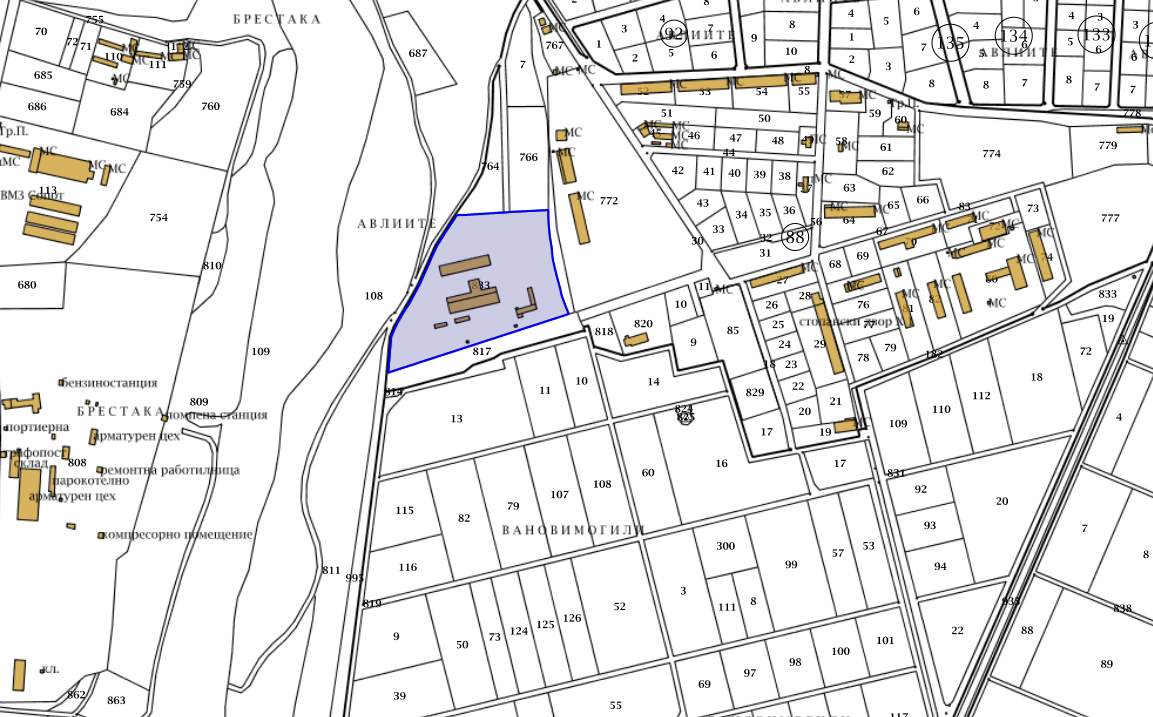 Имотът не попада в границите на защитени територии, съгласно Закона за защитените територии и в защитени зони, съгласно Закона за биологичното разнообразие. 3. Описание на основните процеси (по проспектни данни), капацитет, включително на съоръженията, в които се очаква да са налични опасни вещества от приложение № 3 към ЗООС.Предприятието ще преработва пипер-капия и патладжан. Крайният продукт ще бъде консервиран, печен, белен пипер и консервиран, печен, белен патладжан в стъклени опаковки  по приложената таблица. Продукцията ще бъде предназначена за търговската мрежа, като краен продукт. Продукцията с недостатъчно добър търговски вид за буркан ще се замразява като полуфабрикат и експедира с хладилен камион към други предприятия за производство на лютеници, айвар и подобни.Описание на технологичните процеси:Приемане измиване и манипулация на пипер и патладжанПостъпващите в предприятието суровини (пипер-капия, патладжан)  се приемат на бокс-палети. След измерване, получената суровина се изсипва в Приемна вана. Тук, във водна среда се извършва предварителното накисване (не по-малко от 2 часа) на суровината, с цел омекване на замърсяванията по повърхността, улесняване и подобряване на миенето. Водата предотвратява и нараняване при изсипване.  Изнасящите елеватори на ваните прехвърлят суровината в Четкова миячна машина, където във водна среда и под въздействието на въртящи се вертикални четки, суровините се измиват интензивно и прехвърлят към Буферна вана. Изнасящият елеватор на ваната се включва периодично, за да прехвърли пипер/патладжан на порции върху Маса манипулационна.На нея работници преглеждат суровината и отстраняват загнили, повредени от болести екземпляри, листа, клонки и стебла от растението на пипера/патладжана. Премахват се и недоразвити или криви екземпляри. На годните за преработка екземпляри се отстраняват семенниците и дръжките.Почистените от семенници и дръжки патладжан и пипер се събират в касетки, поставени върху палет. С помощта на електрокар, пълните палети се транспортират до Линия за печене и белене.Технологична линия за печене и белене на пипер-капия и патладжанПодготвените пипер-капия и патладжан се изсипват върху Инспекционен Конвейер-Елеватор. На него, работници преглеждат суровината и отстраняват евентуални пропуски при манипулацията за премахване на семенници и дръжки. Елеваторната част на машината прехвърля проверената суровина върху Виброразпределител.  Той я разпределя равномерно върху транспортната лента за печене в Тунелна пекачна машина. Работник, разположен на Обслужваща платформа наблюдава процеса и когато към машината се захрани залпово голямо количество пипер/патладжан, той помага за равномерното разпределяне. При необходимост, той може да регулира и количеството на подаваната суровина, чрез Електрическо табло на пекачната машина и пулт за управление.Изпичането се извършва от пламъка на газови горелки при вход и изход на машината. След изпичане, чушките/патладжана падат във вода в Елеватор с вана. Така те се хидратират и охлаждат, което спомага за по-лесното белене и предпазва транспортната лента от прегряване. Процесът намаля и фирите (загубите от изпарение на сокове) от изпечената суровина, които са най-големи след процеса изпичане. Елеваторът с вана прехвърля изпечената суровина в Белачна машина за печен пипер и патладжан. Работният барабан на машината, в комбинация с водни струи под висок напор извършва беленето на чушки или патладжан. При 100% обгорена кожица на зеленчуците след печене, беленето се извършва с ефективност до 90%.	Филтрационна система поема сместа от вода и обелки, излизащи от белачната машина. Пречиства оборотната вода, като се отделят обелените кожици, чрез специален сепариращ барабан, утаяват се останалите примеси (на два етапа) и чрез центробежна помпа се нагнетява обратно в белачната машина за повторно използване. Изходящата суровина се облива с чиста, прясна вода за отстраняване на оборотната. 	Обелената суровина попада на Трипътна инспекционна лента. Работници, разположени от двете страни отделят недообелените зеленчуци, почистват ги ръчно с помощта на вода от струи над улеи. Почистените чушки/патладжан се поставят на централна ивица от трипътната лента. В края й, те се събират в съдове (тип „перфориран леген”) на палет. 	Съдовете се подават на технологични линии за пълнене, заливане, затваряне:- В бункера на Захранващ елеватор - По работни места на Пълначна линия двупистоваТехнологична линия за подготовка на стъклени опаковки 720 мл., машинно пълнене, заливане и затваряне	Стъклените опаковки се приемат в предприятието на европалети, обвити с фолио и се разполагат в Производствено помещение. В него, работници премахват опаковъчното фолио и подреждат празните стъклени опаковки върху Транспортьор пластинчат. Той е снабден със светлинен екран (осветително тяло), на който се наблюдава наличието на пукнатини или други повреди по опаковките. При наличие на дефекти, опаковката се отстранява, за да не се допусне счупване при някой от следващите технологични процеси. 	Проверените буркани преминават в Машина за измиване на стъклени опаковки, която с обръщаш тунел ги завърта с гърлото надолу. Устройства за обработка с вода и пара пръскат вътрешността на буркана, като последователно премахват механичните замърсявания и стерилизират вътрешно опаковката. След процеса, бурканите отново се изправят с гърлото нагоре. 	Чистите буркани продължават към Ротационна пълначна машина, която е заредена със суровина за пълнене (изпечени и избелени пипер и патладжан), чрез Захранващ елеватор. Бурканите се разделят на определена стъпка (разстояние) от входящ шнек на пълначната машина и се позиционират от въртяща се звезда под отвори за пълнене. Движението на бурканите се извършва по каруселен път, който вибрира, чрез пневматични устройства и падналата през отвора суровина се разпределя възможно най-равномерно в буркана. Процесът се подпомага от до трима работници. Изходящата звезда на пълначната машина извежда пълните буркани към Транспортьор с плот. На него работници отнемат излишна суровина от бурканите или допълват, при недостиг.	В случай, че рецептурата включва подправки, като целина, синапено семе, дафинов лист, черен пипер, бахар или др., те се добавят при корекцията.	Пълните с печени, белени чушки буркани постъпват във Вакуум заливачна машина. Отново от позиционираща звезда, те се разпределят върху самостоятелни столчета, движещи се по каруселен път. Чрез специални вентили, гърловината на бурканите са затваря, създава се вакуум, а след това се подава гореща заливка от собствен резервоар на машината. При достигане на желаното ниво, вентилите спират пълненето и извършват корекция, за да то еднакво във всички буркани.  	Когато на технологичната линия се пълни патладжан, тази машина работи на празен ход и само прехвърля пълните буркани към следващата операция – проверка за наличие на чужди тела от метал. Извършва се от Металдетектор, който при установяване наличието на такова тяло, автоматично го отделя, чрез ежектор.	Проверените, пълни буркани влизат в Затварачна машина за стъклени опаковки „Туист-офф”. Капачките за съответния вид опаковка се зареждат в приемен бункер на ориентиращия механизъм, към машината. Чрез въртеливи движения и ориентиране на капачката в правилна позиция механизмът подава капачките по наклонен улей към затворената камера на машината. Бурканите, постъпващи по пластинчат транспортьор, сами поемат по една капачка, която се завива на три етапа – от гумен палец и на два последователни импулса от двойки, противоположно въртящи се ролки. При решение на ръководещият технолог, в работната камера може да се подаде пара, която остава между капачката и продукта, след затваряне. При изстиване и кондензация, се постигна намалено налягане в празния обем, което спомага херметизацията на консервата.	Затворените, пълни буркани се приемат в  Акумулираща маса, която се върти и дава възможност на обслужващия работник да ги взема удобно и поставя в кош-количка за автоклав, преди стерилизация.   Технологична линия за подготовка на стъклени опаковки 720 и 580 мл., ръчно пълнене, машинно заливане и затваряне	Технологичната линия е предвидена за работа с два вида стъклени опаковки - 720 и 580 мл. Ръчна работа се прилага, когато подредбата на чушките или патладжана в буркана трябва да е в определен вид, според изискванията на пазара. Транспортьор с плот се измества от обичайната си позиция, с цел осигуряване на свободен достъп до линията за пълнене.	Проверката на стъклените опаковки за дефекти, измиването и пропарването им се извършва по описания в предходния раздел начин.	Подготвените стъклени опаковки постъпват на Пълначна машина двупистова. Работници от двете страни на машината вземат празни опаковки от едната писта, пълнят ги ръчно на странични плотове, по които е зарадена суровината и поставят пълните буркани на втората писта. В случай, че рецептурата включва подправки, като целина, синапено семе, дафинов лист, черен пипер, бахар или др., те се добавят при пълненето. По нея, те постъпват към процесите заливане, затваряне и подреждане в автоклавен кош, както е описано в предходния раздел.В случай, че рецептурата включва подправки, като целина, синапено семе, дафинов лист, черен пипер, бахар или др., те се добавят при ръчното пълнене.Произоводство на заливка и подготовка за пълнене	Заливката, състояща се от питейна вода, готварска сол, захар, винен оцет или друга киселина се приготвя в Инсталация за приготвяне на заливки. Отделните съставки се претеглят на  везна до 15 кг., върху Маса работна. Подготвените количества за една доза се изсипват в Съд подготвителен с парна риза от работник, при инсталацията на Платформа обслужваща. Отваря се входящия кран за питейна вода към същия съд и се пълни до определеното ниво. След това се включва парата за подгряване и пропелерната бъркачка за постоянно разбъркване на сместа, до пълно разтваряне на съставките.	Готовата смес се прехвърля от Помпа центробежна в Съд буферен с парна риза, който поддържа зададената от технолога температура до прехвърлянето на заливката в Съд приемен с парна риза, чрез втора Помпа центробежна.   Приемният съд е разположен на рама, във височина, подходяща за гравитачно прехвърляне на заливката по тръбопровод с пневматичен клапан към собствения резервоар на Вакуум заливачна машина. Стерилизация на продукциятаЗаредените в автоклавните кошове буркани се стерилизират в Автоклав стерилизатор хоризонтален. Кош-количките са снабдени с водещи и водими колела, които улесняват придвижването и подреждането им. Автоклавът работи с предварително зададени програми, които се избират преди всеки цикъл на стерилизация, в зависимост от характеристиките на консервата. Стерилизираните консерви се разтоварват върху палети в Междинен склад, където престояват около две седмици за изтичане на бомбажния период на продукта. След него се преместват в Склад за готова продукция. Складова манипулация и подготовка за експедицияПоставените в склада за готова продукция консерви, преминали бомбажния период се проверяват за годност (наличие на вакуум в опаковката) на Дефектатор. Консервите, които нямат нужното ниво на вакуум се отделят от пневматично бутало. Годните консерви преминават по пластинчат транспортьор в Етикетираща машина за постаняне на самозалепващи етикети. Срокът на годност и другите изискващи се описания на съдържанието са принтирани на етикета. Консервите с поставени етикети се събират на картонени тарелки по зададен брой и се подреждат на палет. Пълните палети са фиксират със стреч-фолио  на Роботизиран стречоващ апарат.	Обвитите и готови за експедиране палети се нареждат в транспортно средство за експедиция.Временно съхранение на суровини и замразяване на продукциятаПредвижда се изграждане на хладилни камери със следните основни функции:Универсална хладилна камера, работеща като „нулева камера“, за временно съхранение на доставена в предприятието суровина преди преработка или работеща като „нискотемпературна камера“ за съхранение на полуфабрикат (изпечени, белени капия/патладжан), преди експедиция към друго предприятие за преработка и влагане в лютеница, айвар и подобни.В активния производствен сезон, когато е възможно доставката на суровини да надвиши дневния производствен капацитет на предприятието, камерата изпълнява функция за временно съхранение на суровини. В края на производствения сезон, когато количеството доставени суровини намалява, ведно с качеството на суровините, и е възможно увеличаване на количеството преработена продукция, която не е с добър търговски вид за влагане в буркан, камерата ще се използва като нискотемпературна.Нискотемпературна хладилна камера - за съхранение на полуфабрикат (изпечени, белени капия/патладжан), преди експедиция към друго предприятие за преработка и влагане в лютеница, айвар и подобни.Шокова хладилна камера: За бързо замразяване на дневното производство на печения, негоден за буркан пипер и патладжан, преди да се поставяне за съхранение в нискотемпературнна камера.Измиване и сезонна поддръжка на машините и тръбопроводитеСлед всяка смяна се измиват машините, тръбопроводите и пода на помещенията.След приключване на всеки преработвателен сезон, за не по-малко от 25 работни дни се извършват дейности по поддръжка на технологичното оборудване.Предвид характера на ИП не се очаква наличие на опасни вещества във вид и количество съгласно приложение № 1 към Наредбата за предотвратяване на големи аварии и ограничаване на последствията от тях.  4. Схема на нова или промяна на съществуваща пътна инфраструктура.        За транспортен достъп ще се използува наличен общински път северно от имота. Не се налага нова транспортна връзка.При изготвяне на работния проект ще бъдат отразени съществуващите пътни връзки за обекта и отклонението от им. Местоположението на имота е подходящо от гледна точка на пътно - транспортната обстановка в района и безопасност на движение.5. Програма за дейностите, включително за строителство, експлоатация и фазите на закриване, възстановяване и последващо използване. Планирано ново строителство:Освен шоковата хладилна камера, северно от сграда 2 се предвижда да се изградят още 1 бр. универсална хладилна камера и 1 бр. нискотемпературна хладилна камера, всяка с площ около 200 м2 и да се обособи зона за печене западно от сграда 3, с площ около 360 м2. Очаквано количество на хладилен агент R-449 за хладилните агрегати – около 140 кг. В югозападната част на имота ще се изгради локална пречиствателна станция за отпадни води. За осигуряване на пропан-бутан за котелното стопанство и технологични нужди, в южната част на имота ще се разположи подземна цистерна за пропан-бутан с обем около 20 м3. За питейно-битови нужди и за пожарогасене в сградите, вода се осигурява от водопроводната мрежа на населеното място, а за производствени нужди и площадков противопожарен водопровод - от съществуващ сондаж, който е в процес на узаконяване. От сондажа водата ще постъпва в нов буферен резервоар, а от него, през нова помпената станция – към производствената част. Сондажната помпа ще захранва и нов подземен резевоар за противопожарни нужди с обем около 18 м3, разположен в южната част на имота. Западно от сгради 1 и 2 ще се оформи площадка за прием на суровини с автовезна 60 т. За обслужване, до и около съществуващите и нови сгради и съоръжения ще се изградят вътрешноплощадкови пътища и тротоари. Ел. енергия се осигурява от съществуващия трафопост, но се предвижда и изграждане на фотоволтаична централа около 200 kWp за собствени нужди на покривите на новите и съществуващи сгради. Климатизация на помещенията се осъществява с климатизатори тип сплит система за висок стенен монтаж, за канален монтаж и с електрически котел с мощност 22 kW.Конкретните параметри на строителните дейности, респективно съответните технически строителни решения, ще бъдат предмет на бъдещо работно проектиране. Не се налага ползването на допълнителни площи за временни дейности по време на строителството, освен площта на  имота, в който ще се реализира инвестиционното предложение. Основните строителни дейности ще се осъществят в рамките на един до два строителни сезона. Предвижда се изпълнението на стандартни за такъв тип строителни  дейности.     Имотът ще бъде захранен с ел.енергия от електропреносната мрежа по договор с  «Електроразпределение Юг ЕАД». Ще бъде монтиран търговски електромер  за отчитане на количеството консумирана ел.енергия. Електромерното табло ще бъде изградено съгласно изискванията на нормативите. Кабелите ще са положени в предпазни тръби, като преминаването през бетонови плочи и стени  ще се запълва с негорим материал.През този етап ще бъдат изградени и елементите на спомагателната инфраструктура – електроснабдяването на обекта, ВиК мрежата и т.н. Дейностите, който ще се извършват при строителството и експлоатацията на инвестиционното предложение ще бъдат по одобрени и съгласувани от съответните инстанции проекти.6. Предлагани методи за строителство. Ще се прилагат стандартни методи за строителство с дейности – изкопни, кофражни, армировъчни, бетонови и монтажни. Изолации и дограма - съобразно актуалните нормативни изисквания. Ще бъдат спазвани изискванията на Наредба № 2 от 22.03.2004г. за минималните изисквания за здравословни и безопасни условия на труд.Реализацията на инвестиционната инициатива ще започне след завършване на процедурите, свързани с устройството на територията и опазване на околната среда.Строителният период по реализацията на инвестиционното предложение се очаква да продължи около 6 месеца и протече в няколко етапа.  Ще бъдат създадени организация и графици на изпълнението. Изграждането на  обектите ще бъде съобразено с изискванията  Закона за устройство на територията и всички други действащи закони и подзаконови актове. Озеленяването и външно оформление на площадките ще се отрази на архитектурните чертежи и съобрази с вертикалната планировка.Разположението на основните елементи на площадката ще бъде съобразено с изградената инфраструктура в района. Реализирането на  инвестиционното предложение няма да бъде свързано с въздействия извън границите на посочения парцел. Не е необходима друга прилежаща  площ освен наличната площ  на имота.  При предвидените строителни дейности не е необходима друга допълнителна площ за временни дейности по време на строителството. Всички СМР ще се извършват само в границите на  имота, предмет на инвестиционното предложение.Всички конструктивни елементи ще са пожарозащитени според изискванията на действащата нормативна уредба.Изпълнението на СМР ще се извършва в съответствие с проект за технология и организация на строителството като част от Плана за безопасни условия на труд в следната последователност:   •	Етапи на строителствотоНа етап инвестиционно предложение, не може да се представи точна програма или срокове за изграждане , но намеренията на възложителите са за еднофазно строителство. По отношение на последователността на строителните дейности те се разделят на:-	Временно строителство. Поради мащаба на обекта, не е наложително извършването на временно строителство. Предвижда се обособяването на  спомагателна площадка,  ситуирана в границите на  УПИ:Площадка за строителните материали, малогабаритна строителна механизация и фургон за работниците, в който ще бъде съхраняван дребен инвентар. Площадка за временно съхраняване на строителни отпадъци. Нейната площ ще бъде малка тъй като на нея ще се съхраняват главно отпадъци от некачествени строителни материали и отломки от новото строителство. Площадка за временно съхраняване на земната откривка и хумусния пласт.-	Основно строителство. Този етап ще се осъществи в рамките на един строителен сезон. За изграждане на обекта се предвижда изпълнението на стандартни за такъв тип строителство дейности – изкопни, кофражни, армировъчни, бетонови и монтажни. През този етап ще бъдат изградени и елементите на спомагателната инфраструктура – електроснабдяването, ВиК мрежата.-	Закриване на строителната площадка. След изграждане на сградите, спомагателните площадки ще бъдат закрити. Генерираните по време на строителството отпадъци ще бъдат предавани на лица притежаващи съответните разрешителни по реда на ЗУО. Земните маси от изкопните дейности и хумусната откривка, ще бъдат използвани при изпълнение на вертикалната планировка на сградите и за рекултивация на засегнатите от строителството площи в имота. 7. Доказване на необходимостта от инвестиционното предложение. Местоположението на имота е съобразено с дейността, която ще се развива. С реализацията на инвестиционното предложение ще се  подпомогне социално – икономическото развитие на района и ще се насърчи устойчивото му развитие, поради следното: Алтернативи :Алтернатива 1 е свързана с реализацията на инвестиционното предложение, както е описано в  т.2:Преимуществата на тази алтернатива се изразяват в следните области:Осигуряване на качествени хранителни продукти за пазара.Предвидените съвременни методи за строителство и използваното  оборудване   отговарят на най-добрите налични техники;По отношение на местоположението площадката на сградите не се разглеждат други алтернативи, защото то е оптимално, а освен това имотът е собственост на  възложителите. Алтернатива 0:Нулева алтернатива е възможността да не се осъществи дейността, предвидена с инвестиционното предложение. В случая не се препоръчва изпълнение на нулева алтернатива, тъй като успешната реализация на инвестиционното предложение ще има социален ефект, свързан с обекта.Предвид характера и мащаба на инвестиционното предложение не се очаква значим риск от инциденти, аварии и/или бедствия  за околната среда и здравето на хората.8. План, карти и снимки, показващи границите на инвестиционното предложение, даващи информация за физическите, природните и антропогенните характеристики, както и за разположените в близост елементи от Националната екологична мрежа и най-близко разположените обекти, подлежащи на здравна защита, и отстоянията до тях. Реализирането на инвестиционното намерение ще стане съгласно съгласувани и одобрени проекти, при спазване на ограничителните линии на застрояване. Към документацията са приложени скица на имота, в който се предвижда да се реализира инвестиционното предложение. Имотът не попада  в границите на защитени територии, съгласно Закона за защитените територии и защитени зони, съгласно Закона за биологичното разнообразие. Съгласно т. ІІ от Писмото на РИОСВ с № ОВОС – 3292 -13 от 26.05.2023г., най-близката защитена зона от Европейската екологична мрежа „НАТУРА 2000“, до която се намира имота е Защитена  зона ' — BG0000429 „Река Стряма“.9. Съществуващо земеползване по границите на площадката или трасето на инвестиционното предложение. Поземлен имот 63567.88.833, област Пловдив, община Калояново, с. Ръжево Конаре, п.к. 4170, м. ВАНОВИ МОГИЛИ, вид собств. Частна, вид територия Земеделска, с НТП - За друг вид производствен, складов обект, площ 25349 кв. м, стар номер 000816, парцел 000816.Реализирането на  инвестиционното предложение няма да бъде свързано с въздействия извън границите на посочения парцел. Не е необходима друга прилежаща  площ освен наличната площ  на имота  Поради неголемия мащаб на предвидените строителни дейности не е необходима друга допълнителна площ за временни дейности по време на строителството. Всички СМР ще се извършват само в границите на  имота, предмет на инвестиционното предложение Реализацията не влиза в противоречие и пряко въздействие с други одобрени и влезли в сила устройствени планове, обекти и дейности. Имотът няма пряка връзка с имоти с променено предназначение, но в обхвата на предложението са  процедирани и отредени УПИ с предвиждания за жилищно, промишлено строителство и обществено обслужване. Реализацията на инвестиционното предложение няма да повлияе негативно върху ползвателите на съседните имоти. Намеренията на инвеститора не противоречат на други утвърдени устройствен и проекти или програми10. Чувствителни територии, в т.ч. чувствителни зони, уязвими зони, защитени зони, санитарно-охранителни зони около водоизточниците и съоръженията за питейно-битово водоснабдяване и около водоизточниците на минерални води, използвани за лечебни, профилактични, питейни и хигиенни нужди и др.; Национална екологична мрежа.Инвестиционното предложение не попада в  границите на защитени територии, съгласно Закона за защитените територии и защитените зони, съгласно Закона за биологичното разнообразие, изграждащи Националната екологична мрежа в страната. Няма чувствителни територии, в т.ч. чувствителни зони, уязвими зони, защитени зони, санитарно - охранителни зони и други. В близост до имотите няма защитени обекти или паметници на културата. Не попадат и в планински и горски масиви, влажни зони, в силно урбанизирани територии и т.н. Обектът не засяга елементи на националната екологична мрежа. В имотите, в които ще се реализира инвестиционното предложение липсват природни местообитания, предмет на опазване в  Защитена  зона ' — BG0000429 „Река Стряма“.. В резултат от реализацията на инвестиционното предложение не се очаква да настъпи унищожаване или увреждане на природни местообитания или местообитания на видове, предмет на опазване в защитената зона, тъй като такива липсват в имота.  От изложеното по-горе може да се направи извода, че  изграждането и експлоатацията на обекта не се очаква да окажат отрицателно въздействие върху елементите на Националната екологична мрежа.11. Други дейности, свързани с инвестиционното предложение (например добив на строителни материали, нов водопровод, добив или пренасяне на енергия, жилищно строителство).За питейно-битови нужди, технологични нужди и за пожарогасене в сградите вода ще се осигурява от водопроводната мрежа на населеното място, а за производствени нужди и площадков противопожарен водопровод - от  сондажен кладенец с дълбочина – 18,60 м., регистриран в БДИБР под № 35201306150 / 20.03.2023 г., съобразно Закона за водите и указанията в писмо изх. № ПУ-01-1178(5)/19.05.2023г. на  Басейнова Дирекция ИБР Пловдив. Географски координати на тръбния кладенец – N 420 19’ 44.7’’, E 240 48’ 25.7’.  Заустването на отпадъчните води ще става  в локална ПСОВ, оразмерена по проект по част ВиК, след което ще се заустят в канализационната мрежа на с. Ръжево Конаре, за което е стартирана процедура за издаване на разрешение от Община Калояново и ВиК Пловдив.    Дъждовните води от покриви и настилки на площадката чрез подходяща вертикална планировка ще се поемат от тревните площи на площадката.Електроснабдяване на имотите ще се осъществи от съществуващ трафопост в имота. При работното проектиране ще се заложат мероприятия, гарантиращи спазването на екологичното законодателство .По време на изграждането на обекта ще бъдат предвидени мерки:-  надеждно укрепване на изкопи;- бетонирането да се извършва без прекъсване, а декофрирането  да става не по-рано от 28-ия ден от бетонирането;- на всички изкопи да се поставят предпазни парапети и бордови дъски. Освен описаното по – горе, не се предвиждат други дейности, свързани с инвестиционното предложение, като добив на строителни материали, добив или пренасяне на енергия..12. Необходимост от други разрешителни, свързани с инвестиционното предложение. За реализацията на инвестиционното намерение е необходимо издаване на: - Решение за преценяване необходимостта от изготвяне на ОВОС от Директора на РИОСВ-Пловдив;- Документи, издадени по реда на ЗУТ, в това число Разрешение за строеж от Главния архитект на  Общината.- Преди въвеждане на обекта в експлоатация е необходимо да се изпълнят изискванията на ЗУО.  	IІI. МЕСТОПОЛОЖЕНИЕ НА ИНВЕСТИЦИОННОТО ПРЕДЛОЖЕНИЕ, КОЕТО МОЖЕ ДА ОКАЖЕ ОТРИЦАТЕЛНО ВЪЗДЕЙСТВИЕ ВЪРХУ НЕСТАБИЛНИТЕ ЕКОЛОГИЧНИ ХАРАКТЕРИСТИКИ НА ГЕОГРАФСКИТЕ РАЙОНИ, ПОРАДИ КОЕТО ТЕЗИ ХАРАКТЕРИСТИКИ ТРЯБВА ДА СЕ ВЗЕМАТ ПОД ВНИМАНИЕ, И ПО-КОНКРЕТНО:       Поземлен имот 63567.88.833, област Пловдив, община Калояново, с. Ръжево Конаре, п.к. 4170, м. ВАНОВИ МОГИЛИ, вид собств. Частна, вид територия Земеделска, НТП За друг вид производствен, складов обект, площ 25349 кв. м, стар номер 000816, парцел 000816, за предприятие за производство на PET бутилки и безалкохолни напитки, Заповед за одобрение на КККР № РД-18-7/10.03.2011 г. на Изпълнителния директор на АГКК, Заповед за изменение на КККР № 18-7196-11.07.2022/11.07.2022 г. на НАЧАЛНИК НА СГКК – ПЛОВДИВ.Имотът не попада  в границите на защитени територии, съгласно Закона за защитените територии и в защитени зони, съгласно Закона за биологичното разнообразие.Реализацията на инвестиционното намерение не влиза в противоречие и пряко въздействие с други одобрени и влезли в сила устройствени планове, обекти и дейности. Реализацията на инвестиционното предложение няма да създаде рискови фактори по отношение на района и близките населени места. При осъществяване на обекта не се очаква промяна на почвените показатели от съществуващото положение, ако строителството и експлоатацията се осъществят съгласно действащите нормативни изисквания. Реализацията на обекта не би повлияла върху качествата на почвата и земните недра, не е свързана с дейности, оказващи отрицателно въздействие върху ландшафта в района.  Работните проекти, както и експлоатацията на обекта ще бъдат изпълнени по всички нормативни изисквания и бъдещия обект няма да доведе до замърсяване компонентите на околната среда.съществуващо и одобрено земеползванеИнвестиционното предложение ще се реализира в землището на с. Ръжево Конаре, съобразно действуващия устройствен план. Земеползването в района е одобрено и за него има влязла в сила и одобрена кадастрална карта. Инвестиционното предложение ще има изцяло положителен ефект, ще се реализира в близост до гр. Пловдив и няма да засегне в негативен аспект жителите на съседните населени места.мочурища, крайречни области, речни устияИмотът  не попада в мочурища, крайречни области и речни устия, поради което  не се очаква реализацията му да окаже негативно влияние върху тези водни обекти и свързаните с тях влажни зони.крайбрежни зони и морска околна средаИмотът, предмет на инвестиционното предложение се намира в южната част на Горнотракийската низина и не засяга крайбрежни зони и морска среда.планински и горски райониИмотът в който се предвижда да се реализира инвестиционното предложение се намира в равнинен район. В съседните имоти в границите им липсва дървесна растителност, представляваща гора по смисъла на Закона за горите и не засяга планински и гористи местности.защитени със закон територииИмотът, предмет на инвестиционното предложение не попада в границите на защитени територии по смисъла на Закона за защитените територии, или в други защитени със закон територии.  засегнати елементи от Националната екологична мрежаСъгласно т. ІІ от Писмото на РИОСВ с № ОВОС – 1740 -1 от 17.08.2021г, най-близката защитена зона от Европейската екологична мрежа „НАТУРА 2000“ до която се намира имота е  Защитена Зона BG0000429 „Река Стряма“МЕСТОПОЛОЖЕНИЕ НА ЦЕНТЪРА НА ОБЕКТАГЕОГРАФСКА  ДЪЛЖИНА	ГЕОГРАФСКА  ШИРИНАE	24	◦	28	'	9	"	N	42	◦	28	'	6	" ПЛОЩ (дка)	2.3. ДЪЛЖИНА НА ОБЕКТА (км)40,783.80	86 НАДМОРСКА ВИСОЧИНА (м)МИНИМАЛНА	МАКСИМАЛНА	СРЕДНА147	575	356 АДМИНИСТРАТИВЕН РАЙОНКОД ПО NUTS 	ИМЕ НА РАЙОН ЗА ПЛАНИРАНЕ/ ОБЛАСТ	% ПОКРИТИЕBG05	Южен ЦентраленBG051	Пловдив	100ОБЩО: 	100ХарактеристикаВ горното течение дъното е предимно каменисто и чакълесто, а заливните тераси са сравнително добре защитени, с дървесна растителност, в която преобладава Alnus glutinosa. В средното и долно течение дъното и заливната тераса са предимно чакълести и песъчливи. Дървесната крайречна растителност е защитена само в много части на реката. Реката извира от място близо до връх Вежен в Средна Стара планина. До град Клисура тече по дълбока обезлесена долина със стръмни склонове, след това тече по Карловската котловина и после формира Стремско ждрело, където част от нея се отклонява. Бреговете са ниски и не залесени. Вода се отклонява и за напояване. Горите на територията на зоната се състоят от елша, тополи и върби. Има няколко разлива, покрити с храсти, формирани от бивши пясъчни кариери. Най.чести са културите от топола. Има много ливади и зеленчукови градини. КАЧЕСТВО И ЗНАЧИМОСТСайтът има съществено значение за опазване на хабитатите на безгръбначни видове от консервационна значимост. Зоната е голям екокоридор между Река Марица и Средна гора и Централен Балкан.Удобно място е за почивка и кратът престой на водоплаващите птици и  врабчови птици. УЯЗВИМОСТНяма фактори с отрицателно въздействие върху безгръбначните. Зоната е много уязвима, съседните райони са населени. Има много хора, особено през лятото. Има много големи територии по реката, покрити от култури от тополи и когато те се секат и транспортират се нарушават терени от зоната.територии и/или зони и обекти със специфичен санитарен статут или подлежащи на здравна защитаЗасегнатата от инвестиционното предложение територия и района около нея не представлява обект със специфичен санитарен статут или подлежаща на здравна защита.IV. ТИП И ХАРАКТЕРИСТИКИ НА ПОТЕНЦИАЛНОТО ВЪЗДЕЙСТВИЕ ВЪРХУ ОКОЛНАТА СРЕДА, КАТО СЕ ВЗЕМАТ ПРЕДВИД ВЕРОЯТНИТЕ ЗНАЧИТЕЛНИ ПОСЛЕДИЦИ ЗА ОКОЛНАТА СРЕДА ВСЛЕДСТВИЕ НА РЕАЛИЗАЦИЯТА НА ИНВЕСТИЦИОННОТО ПРЕДЛОЖЕНИЕ:1. Въздействие върху населението и човешкото здраве, материалните активи, културното наследство, въздуха, водата, почвата, земните недра, ландшафта, климата, биологичното разнообразие и неговите елементи и защитените територии. Характерът на инвестиционното предложение не предполага отрицателно въздействие върху населението на селото, гр. Пловдив и близките населени места и здравето на хората. При реализация на инвестиционното предложение, не се очаква промяна на почвените показатели от съществуващото положение, ако строителството и експлоатацията се осъществят съгласно действащите нормативни  изисквания. Негативно въздействие върху атмосферния въздух при изграждането и експлоатацията на бъдещата сграда не се очаква. Използваните водни количества ще са неголеми, поради липса на производствени дейности с необходимост от производствена вода и няма да окажат влияние върху режима на подземните води и общото състояние на водните екосистеми. Не се очаква отрицателно въздействие върху водните екосистеми вследствие строителството и експлоатацията на инвестиционното предложение. Изграждането на бъдещият обект не би повлиял върху качествата на почвата и земните недра и не е свързана с дейности, оказващи отрицателно въздействие върху ландшафта в района.Очаква се по време на строителството да се повиши слабо запрашаването на въздуха и шумовото въздействие от работещата техника през деня, но то ще бъде временно и краткотрайно.Работните проекти, както и експлоатацията на бъдещият обект ще бъдат изпълнени по всички нормативни изисквания и не се очаква замърсяване компонентите на околната среда.При спазване на одобрените проекти и законови изисквания не се очаква отрицателно въздействие върху компонентите на околната среда - атмосферен въздух, води, почвата, земни недра, ландшафт, климат, биоразнообразие и неговите елементи. Предвид характера на ИП не се очаква наличие на опасни вещества във вид и количество съгласно приложение № 1 към Наредбата за предотвратяване на големи аварии и ограничаване на последствията от тях.  Имота не попада в границите на защитени територии по смисъла на Закона за защитените територии и в границите на защитени зони от Националната екологична мрежа,  поради което не се очаква въздействие върху този компонент.2. Въздействие върху елементи от Националната екологична мрежа, включително на разположените в близост до инвестиционното предложение. Имотът представлява е урбанизирана земя в  район с антропогенно въздействие и отрицателно влияние върху растителния и животинския свят не се очаква. Не се засягат защитени територии, съгласно Закона за защитените територии. Имота не попада в границите на защитени зони, поради което не се очаква реализацията на инвестиционното предложение да окаже негативно влияние върху предмета на опазване в защитената зона.Следователно не се очаква отрицателно въздействие върху елементите на Националната екологична мрежа от реализацията на инвестиционното предложение.3. Очакваните последици, произтичащи от уязвимостта на инвестиционното предложение от риск от големи аварии и/или бедствия.По време на строителните дейности е възможно само временно замърсяване чрез запрашаване на  въздуха  през периода на работа на  товарните машини. При правилно изпълнение на предвидените дейности по реализация  на строителството няма да възникнат  ситуации свързани с отделяне на емисии замърсяващи въздуха и/или подземните води, както и генериране на  опасни отпадъци.Има вероятност от поява на шумови въздействие по време на строителството, но те ще са краткотрайни и временни и в рамките на допустимите норми. При реализацията на обекта не се очакват наднормени нива на шум, вибрации, или поява на вредни лъчения.Работните проекти, както и експлоатацията на обекта ще бъдат изпълнени по всички нормативни изисквания и бъдещия обект няма да доведе до замърсяване компонентите на околната среда. Предвид характера на ИП не се очаква наличие на опасни вещества във вид и количество съгласно приложение № 1 към Наредбата за предотвратяване на големи аварии и ограничаване на последствията от тях.  При спазване на необходимите норми на проектиране и нормативни изисквания, риск от аварии, бедствия и инциденти в околната среда няма да има.4. Вид и естество на въздействието (пряко, непряко, вторично, кумулативно, краткотрайно, средно- и дълготрайно, постоянно и временно, положително и отрицателно).Въздействието върху компонентите на околната среда при строителството може да се оцени предварително като незначително, краткотрайно и временно (в периода на строителство), пряко и непряко, без кумулативно действие и локално само в района на строителната площадка. Не се засягат населени места или обекти, подлежащи на здравна защита. Единствено въздействието върху почвата в рамките на площадката е дълготрайно, защото една част от нея се отстранява, а друга се превръща в антропогенна от разположените върху нея сгради, съоръжения и настилка.При спазване на законовите изисквания и мерки, експлоатацията на обекта не се очаква да окаже отрицателно  въздействието върху компонентите на околната среда. Генерираните отпадъци ще се третират съгласно изискванията на Наредба за управление на строителните отпадъци и за влагане на рециклирани строителни материали  и ЗУО, поради което не се очаква да окажат отрицателно въздействие върху компонентите на околната среда.  Като цяло въздействието от експлоатацията на бъдещият обект, може да се оцени предварително като, незначително, без кумулативно действие и локално в само района на имотите, в които ще се реализира инвестиционното предложение. 5. Степен и пространствен обхват на въздействието – географски район; засегнато население; населени места.Инвестиционното предложение ще се реализира в южната част на Горнотракийската низина, землище на с. Ръжево Конаре. Предвид характера и мащаба на инвестиционното предложение, реализацията му има локален обхват и не се очаква да засегне в негативен аспект населението на селото, гр. Пловдив и други близки населени места. Същото има изцяло положителен ефект – ще се  подпомогне социално – икономическото развитие на района и ще се насърчи устойчивото му развитие. Реализацията на инвестиционното предложение  няма да засегне в негативен аспект жителите на селото и съседните населени места6. Вероятност, интензивност, комплексност на въздействието. Реализацията на инвестиционното предложение няма да повлияе отрицателно върху компонентите на околната среда. При фазата на строителство, продължителността на въздействието е краткотрайно само по време на  строително-монтажните дейности. То е еднократно без обратимост. Във фазата на експлоатация в съответствие с технологичната схема на инвестиционното предложение, въздействието е непрекъснато и постоянно. Предвид характера на обектите, предмет на инвестиционното предложение и липсата на производствена дейност, реализацията на инвестиционното предложение няма да повлия върху качеството и регенеративната способност на природните ресурси. Компонентите на околната среда в района няма вероятност да бъдат подложени на интензивни и комплексни въздействия, предизвикващи наднорменото им замърсяване.7. Очакваното настъпване, продължителността, честотата и обратимостта на въздействието. Продължителност на въздействието – краткотрайно (около 1г., за срока на строителството); Честота на въздействието - кратко с периодично (в условие на светъл работен ден) въздействие;8. Комбинирането с въздействия на други съществуващи и Имотът няма пряка връзка с имоти с променено предназначение, в съседство са и други имоти с предвиждания за жилищно строителство и обществено обслужване. 9. Възможността за ефективно намаляване на въздействията.При строителството ще се вземат следните мерки за  намаляване на отрицателното въздействие на обекта върху околната среда и хората:•	Ограничаване на прахоотделянето при строителните работи, при транспортиране на материала и санитарно хигиенните изисквания за безопасна работа•	На работниците ще се осигурят необходимите лични предпазни средства (антифони, противопрахови маски, каски) за опазване здравето на работниците при съществуващите параметри на работната среда•	Своевременно и регулярно оросяване на пътищата по време на строителството,  през  сухите и топли периоди•	Механизацията ще работи в изправно състояние, за да се предотвратят всякакви аварии от горивно смазочни материали, което би довело до замърсяване на подземните  води в района •	Ще се разработи план за аварийни, кризисни ситуации и залпови замърсявания  и мерки  за тяхното предотвратяване или преодоляване;•	Упражняване на ефективен контрол от страна на възложителите за спазването на вътрешния ред и програмата за управление на генерираните отпадъци при производствената дейност10. Трансграничен характер на въздействието. Предвид местоположението и характера на бъдещия обект не се очакват трансгранични въздействия.11. Мерки, които е необходимо да се включат в инвестиционното предложение, свързани с избягване, предотвратяване, намаляване или компенсиране на предполагаемите значителни отрицателни въздействия върху: Не се очаква отрицателно въздействие от реализацията на инвестиционното предложение. Вероятност от поява на слаби шумови въздействие има само по време на строителството, но те ще са краткотрайни и временни и в рамките на допустимите норми.Мерките, които ще се предвидят за намаляване на евентуалното негативно влияние от реализирането на инвестиционното предложение са свързани със спазване на мероприятията по опазване на околната среда и мерките за безопасност на работниците при извършване на необходимите строителни дейности за преустройството.При извършване на необходимите строителни дейности за преустройството ще се вземат следните мерки за намаляване на отрицателното въздействие на обекта върху околната среда и хората:>  Своевременно и регулярно оросяване на пътищата по време на строителството, през сухите и топли периоди.>  Механизацията да работи в изправно състояние, за да се предотвратят    всякакви    аварии    от    горивно    смазочни материали, което би довело до замърсяване на подземните води в района.>  Разработване  на план  за  аварийни,  кризисни  ситуации  и залпови замърсявания   и мерки   за тяхното предотвратяване или преодоляване;>  Упражняване    на    ефективен    контрол    от    страна    на ръководството на фирмата за спазването на вътрешния ред и програмата за управление  на  генерираните  отпадъци  при производствената дейност;На работниците ще се осигурят необходимите лични предпазни средства (антифони, противопрахови маски, каски) за опазване здравето на работниците при съществуващите параметри на работната средаЩе се разработи план за аварийни, кризисни ситуации и залпови замърсявания  и мерки  за тяхното предотвратяване или преодоляване;Упражняване на ефективен контрол от страна на възложителите за спазването на вътрешния ред и програмата за управление на генерираните отпадъци при производствената дейностV. ОБЩЕСТВЕН ИНТЕРЕС КЪМ ИНВЕСТИЦИОННОТО ПРЕДЛОЖЕНИЕ.В съответствие с изискванията на чл. 4 от Наредбата за условията и реда за извършване на ОВОС, Възложителят е извършил уведомление на засегнатото население. До настоящият момент не са постъпили писмени или устни възражения относно инвестиционното предложение. 1. Ж. Здравков, 2.„ТРАКИ ФУУД“ ЕООД, №Наименование на продукта и вид опаковкаГодишно средно количество/готова продукциябрГодишно средно количество преработена суровина, кгГодишно средно количество прясна /първична/ суровина, кгГодишно средно количество готова продукция/кгI-ва годинаI-ва годинаI-ва годинаI-ва годинаI-ва годинаI-ва година1Печена белена капия 720 мл 200 00080 000160 000136 002Печена белена капия  580 мл25 0007 50015 00013 5003Печен белен патладжан 720 мл 65 62542 00060 00044 625II-ра годинаII-ра годинаII-ра годинаII-ра годинаII-ра годинаII-ра година1Печена белена капия  720 мл 210 00084 000168 000142 8002Печена белена капия  580 мл 26 2507 87515 75014 1753Печен белен патладжан  720 мл68 90644 10063 00046 856,08III-та годинаIII-та годинаIII-та годинаIII-та годинаIII-та годинаIII-та година1Печена белена капия  720 мл220 50088 200176 400149 9402Печена белена капия  580 мл27 5638 26916 53814 884,023Печен белен патладжан  720 мл72 35246 30566 15049 199,36IV-та годинаIV-та годинаIV-та годинаIV-та годинаIV-та годинаIV-та година1Печена белена капия  720 мл231 52592 610185 220157 4372Печена белена капия  580 мл28 9418 68217 36415 628,143Печен белен патладжан  720 мл75 96948 62069 45851 658,92V-та годинаV-та годинаV-та годинаV-та годинаV-та годинаV-та година1Печена белена капия  720 мл243 10297 241194 482165 309,362Печена белена капия  580 мл30 3889 11618 23216 409,523Печен белен патладжан  720 мл79 76851 05272 93254 242,24